2022 일본스프링스쿨 서포터즈 지원서1. 기본정보2. 연락처 및 어학3. 부서 선택 (중복선택 가능)년     월     일                                                                  지원자:                  (인)보 증 인(비상연락망)서 명 날 인본인은 2022학년도 동계방학에 진행되는 일본 단기 한국어 연수 서포터즈에 지원하는 한양대학교 학생  (학번/이름)                                 으로서, 다음 내용을 숙지하고 준수할 것을 서약합니다.     1. 프로그램 시작 후, 본인의 의사변경으로 프로그램 참가여부를 변경할 수 없다. 2. 참가여부를 번복할 시에는, 본인의 불참으로 인해 발생되는 일에 대해 책임을 질 것을 동의한다. 3. 참여국가의 문화를 이해하고 존중하며 개최기관의 규칙을 준수하며, 이를 지키지 않았을 시에는 한양대학교 규칙에 의거하여 책임진다.4. 프로그램 기간 동안 소속 대학교의 재학생으로 소속 대학의 학칙에 따르며, 이를 지키지 않았을 시에는 본교 학칙에 의거하여 책임진다. 5. 프로그램 기간 동안 신상에 변화가 있을 시에는(각종 사고 및 건강문제 등) 본교 국제처 담당자와 가족에게 반드시 연락한다. 6. 본인은 프로그램 기간 내에 본인의 부주의한 행동으로 인해 발생한 사고에 대해서 스스로 책임지며 위험지역 접근이나 위험한 행동을 하지 않는다. 7. 한양대학교의 학생으로서의 자긍심을 가지고 프로그램 기간 동안에는 한양대학교의 대표로서 책임감 있게 행동한다.8. 프로그램 기간 동안 활동 내역에 대한 사진, 동영상 등의 자료는 프로그램이나 대학의 홍보용 등의 비상업적인 용도로 사용할 수 있다.   년       월       일성명: _____________________________ 본인서명: ____________________________한양대학교 국제처장 귀하국제팀 프로그램 지원을 위한 개인정보 수집·이용 동의서 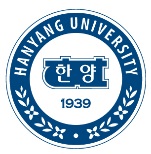 한양대학교 국제팀은 프로그램 운영을 위하여 『개인정보보호법 제15조 및 제22조』에 따라 귀하의 동의를 받고자 합니다.┃개인정보 수집 ․ 이용 안내◈ 동의를 거부할 권리 및 동의 거부에 따른 불이익- 귀하는 개인정보의 수집·이용에 동의를 거부할 권리가 있습니다. 그러나 필수항목에 대한 동의를 거부할 경우 프로그램 참가가 거부될 수 있음을 알려 드립니다.◈ 위와 같이 개인정보를 수집·이용하는데 동의하십니까? ◈ 한양대학교 국제팀에서 진행되는 신규 교육과정 안내 및 홍보 동의하십니까? 「개인정보보호법」등 관련 법규에 의거하여 위와 같이 개인정보 수집·이용 및 제공에 동의합니다.년      월     일신 청 자 성 명:        (인)한양대학교 국제처장 귀하국제팀 프로그램 지원을 위한 개인정보 수집·이용 및 제공 동의서 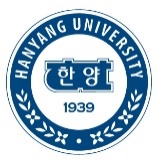 한양대학교 국제팀은 프로그램 운영을 위하여 『개인정보보호법 제15조 및 제22조』에 따라 귀하의 동의를 받고자 합니다.┃개인정보 수집 · 이용 안내◈ 동의를 거부할 권리 및 동의 거부에 따른 불이익- 귀하는 개인정보의 수집·이용에 동의를 거부할 권리가 있습니다. 그러나 필수항목에 대한 동의를 거부할 경우 프로그램 참가가 거부될 수 있음을 알려 드립니다.◈ 위와 같이 개인정보를 수집·이용하는데 동의하십니까? ┃개인정보 제3자 제공 안내◈ 동의를 거부할 권리 및 동의 거부에 따른 불이익- 귀하는 개인정보의 제3자 제공에 동의를 거부할 권리가 있습니다. 그러나 동의를 거부할 경우 해외 프로그램 참가가 거부될 수 있음을 알려 드립니다.◈ 위와 같이 개인정보를 수집·이용하는데 동의하십니까? 「개인정보보호법」등 관련 법규에 의거하여 위와 같이 개인정보 수집·이용 및 제공에 동의합니다.년      월       일신 청 자 성 명:           (인)한양대학교 국제처장 귀하성명생년월일성별학번단과대학소속학과학년캠퍼스(서울/ERICA)재적상태학위구분연락처E-mail어학종류어학점수어학만료일비고어학은 유효한 대표 어학점수 1개만 기입해 주세요.유효한 어학점수가 없을 경우 미 기입 가능, 다른 어학점수는 필요 시 비고란에 기입해 주시기 바랍니다.기입한 내용 외 특이사항이 있을 경우 비고란에 기입해 주세요. (타 어학성적, 기타자격증, 학적특이사항 등)어학은 유효한 대표 어학점수 1개만 기입해 주세요.유효한 어학점수가 없을 경우 미 기입 가능, 다른 어학점수는 필요 시 비고란에 기입해 주시기 바랍니다.기입한 내용 외 특이사항이 있을 경우 비고란에 기입해 주세요. (타 어학성적, 기타자격증, 학적특이사항 등)어학은 유효한 대표 어학점수 1개만 기입해 주세요.유효한 어학점수가 없을 경우 미 기입 가능, 다른 어학점수는 필요 시 비고란에 기입해 주시기 바랍니다.기입한 내용 외 특이사항이 있을 경우 비고란에 기입해 주세요. (타 어학성적, 기타자격증, 학적특이사항 등)어학은 유효한 대표 어학점수 1개만 기입해 주세요.유효한 어학점수가 없을 경우 미 기입 가능, 다른 어학점수는 필요 시 비고란에 기입해 주시기 바랍니다.기입한 내용 외 특이사항이 있을 경우 비고란에 기입해 주세요. (타 어학성적, 기타자격증, 학적특이사항 등)어학은 유효한 대표 어학점수 1개만 기입해 주세요.유효한 어학점수가 없을 경우 미 기입 가능, 다른 어학점수는 필요 시 비고란에 기입해 주시기 바랍니다.기입한 내용 외 특이사항이 있을 경우 비고란에 기입해 주세요. (타 어학성적, 기타자격증, 학적특이사항 등)어학은 유효한 대표 어학점수 1개만 기입해 주세요.유효한 어학점수가 없을 경우 미 기입 가능, 다른 어학점수는 필요 시 비고란에 기입해 주시기 바랍니다.기입한 내용 외 특이사항이 있을 경우 비고란에 기입해 주세요. (타 어학성적, 기타자격증, 학적특이사항 등)희망 부서(교육개발팀/영상홍보팀)작성시에는 질문을 지우고 작성하여 주시면 됩니다.1. 자기소개 및 지원 동기 2. 본인이 지원한 부서 선택 이유 3. 온라인 콘텐츠 주제 ※본 프로그램은 서포터즈가 온라인 액티비티를 기획하여, 참가하는 학생들에게 간접적 문화체험을 경험할 수 있는 기회를 제공하게 됩니다. 본인이 서포터즈로 선발된다면, 어떠한 온라인 액티비티를 기획하고 싶은지 설명해 주시면 됩니다  (교육개발팀 지원자: 한국어 튜터링 콘텐츠 주제/영상홍보팀 지원자: 영상 콘텐츠 주제)보호자 성명생 년 월 일전화번호날 인년   월   일생(인)본인은 한양대학교 국제처 주최 프로그램에 응시하고자 소정의 서류를 갖추어 지원하며, 선발되었을 경우 어떠한 경우에라도 중도 포기하거나 한양대학교 학생으로서의 명예에 해가 되는 행동을 하지 않을 것과 이를 위반 시 어떠한 불이익도 감수 할 것임을 서약합니다. 날 짜 :                      성 명 :                       (서명)한양대학교 총장 귀하참가 서약서수집하는개인정보 항목개인정보 수집 및 이용 목적개인정보의 보유 및 이용 기간 (필수) 성명, 연락처, 이메일, 주소, 학과명, 학번▪ 프로그램 참가자 선발▪ 프로그램 운영 및 관리▪ 프로그램 실적 관리수집된 개인정보는 국제어학원 학사관리 및 각종 증명서 발급을 위해 과정 종료 후 5년간 보관 됩니다.(선택) 은행명, 계좌번호, 예금주▪ 지원금 지급수집된 개인정보는 국제어학원 학사관리 및 각종 증명서 발급을 위해 과정 종료 후 5년간 보관 됩니다.필수정보동의함□동의하지 않음□선택정보동의함□동의하지 않음□홍보 및 마케팅 동의함□동의하지 않음□수집하는개인정보 항목개인정보 수집 및 이용 목적개인정보의 보유 및 이용 기간 (필수) 성명, 전화번호, 이메일, 사진, 보고서▪ 프로그램 참가자 선발▪ 프로그램 운영 및 관리▪ 프로그램 실적 관리수집된 개인정보는 국제팀 프로그램 관리를 위하여 과정 종료 후 5년간 보관 됩니다. 필수정보동의함□동의하지 않음□개인정보를제공받는 자제공하는 개인정보 항목개인정보를 제공받는 자의개인정보 수집 및 이용 목적개인정보의 보유 및 이용 기간 국제팀 지정기관(엑티비티 제공기관 등)성명, 전화번호, 이메일▪ 프로그램 운영 및 관리▪ 프로그램 실적 관리수집된 개인정보는 프로그램 관리를 위하여 과정 종료 후 5년간 보관 됩니다. 제3자 제공동의함□동의하지 않음□